SKRIPSIANALISIS  KARAKTERISTIK   PERPINDAHAN  PANAS DAN KUALITAS  UAP UNTUK BERBAGAI  MASUKAN PANAS PADA KETEL  SISTEM DESTILASI  NlRA ARENOleh:TIMOTHI  DALTON MAITIMU NIM	2008-71-002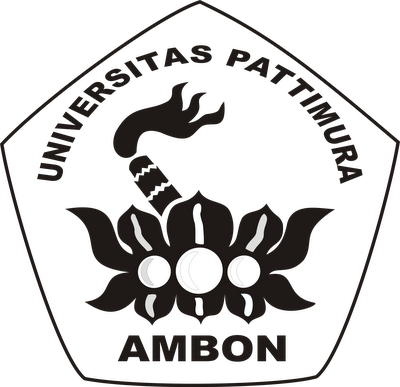 PROGRAM  STUDI TEKNIK  MESIN JURUSAN TEKNIK  MESIN FAKULTAS  TEKNIK UNIVERSITAS  PATTIMURA AMBON2014ANALISIS  KARAKTERISTIK   PERPINDAHAN   PANAS  DAN KUALITAS  UAP UNTUK  BERBAGAI  MASUKAN  PANAS  PADA KETEL  SISTEM  DESTILASI  NIRA ARENOleh: Timothi D MaitimuPembimbing I Pembimbing IIN. Titahelu, ST, MT P. Ciptoadhi, ST, MTABSTRAKAnalisis pengaruh beban panas terhadap karakteristik perpindahan panas konveksi pada ketel sistem destilasi nira aren (etenol) telah diteliti dengan perpindahan panas konveksi alamiah dan diaplikasikan  untuk memodifikasi  alat sistem destilasi nira aren (etanol).Penelitian dilakukan dengan memvariasikan masukan panas untuk mengamati karakteristik perpindahan panas dan kualitas uap. Karakteristik perpindahan panas yaitu bilangan Rayleigh (Ra), bilangan Nusslet (Nu), koefisien perpindahan konveksi (h), laju perpindahan panas konveksi (q) dan kualitas uap (x)Karakteristik perpindahan panas konveksi bervariasi pada masukan panas maksimum untuk bilangan Rayleigh meningkat dari 2.45984 ke 5.2019 atau meningkat sebesar52.7%, bilangan  Nusselt  meningkat  dari  0.319406  ke  0.33330  atau  meningkatsebesar  41.6%,  koefisien  perpindahan  panas  konveksi  meningkat  dari  29.3958W/m2K ke 31.6063 W/m2K  atau meningkat 6.99%, laju perpindahan panas konveksimeningkat  dari  6.80735  W  ke  8.8835  W  atau  meningkat  sebesar  23.37%,  dan kualitas uap  mengalami  mengecil  sejalan  dengan  bertambahnya  masukan  panas. Kualitas uap mengecil dari 0.00138  ke 0.001356  atau mengecil sebesar 0.87%Kata kunci:Perpindahan panas konveksi, konveksi natural, Rayleigh, Nusselt, koefisien konveksi, kualitas uap